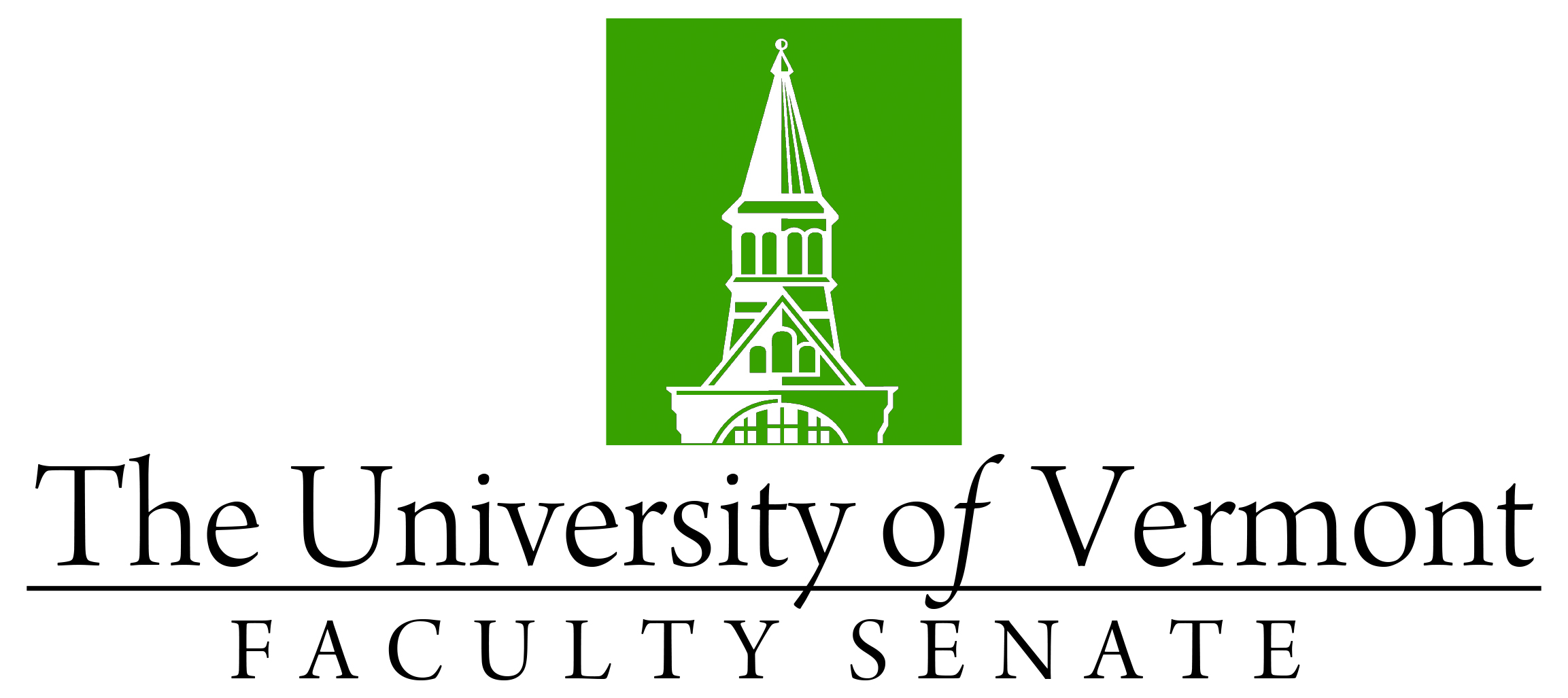 Faculty Senate MeetingMonday, April 25, 20224:00 – 5:30 pm, Waterman 338Agenda2021-2022 Faculty Senate Meetings4/25/22 – 4:00 – 5:30 PM Monday5/19/22 – 3:00 – 4:30 PM Thursday4:00Faculty Senate President’s Welcome Remarks – Thomas BorchertCall for nominations Member At-Large to the Senate Executive Council4:05Consent Agenda (vote)Minutes of the March 2022 Faculty Senate MeetingCurricular AffairsName Change of Natural Resources major to Sustainability, Ecology and Policy (RSENR)New Minor in Integrative Health (CNHS)Terminate undergraduate Certificate in Integrative Health Care (CNHS)New Minor in Integrative Health & Wellness Coaching (CNHS)Terminate undergraduate Certificate in Integrative Health & Wellness Coaching (CNHS)New PhD in Counseling & Counseling Supervision (GRAD/CESS) 4:10Proposal to establish Department of Emergency Medicine (LCOM) (vote)4:20Reports that do not require a Senate voteAPR: Microbiology and Molecular Genetics Department (CALS/LCOM)Report on Senate feedback on Art and Science Report with Recommendations from Executive Council4:25Reorganization Working Group Final Report (discussion)4:35Ad hoc DEI committee/Faculty Women’s Caucus4:50University finances update – Richard Cate, VP Finance & Administration5:25New Business5:30Adjourn